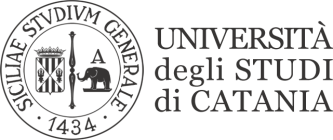 SCHEDA DI RICHIESTA STAGEDATI ANAGRAFICICOGNOME E NOMELUOGO E DATA DI NASCITARESIDENZA  Via	n.	CittàRECAPITO TELEFONICO INDIRIZZO E-MAILDATI ISCRIZIONE□ CORSO DI LAUREA :	□ I liv.	□ II liv□ Studente universitario – Matr.n.	Tirocinio finalizzato alla Tesi	□ SI	□ NOCFU di tirocinio che si intendono conseguire:□ Dottorando di ricerca – cod. identificativo□ Frequentante Corso o Scuola di Specializzazione e PerfezionamentoESAMI SOSTENUTI:(da compilare utilizzando il computer)	Firma TirocinanteData_ 	materiaVotocfuMateriaVotocfuAZIENDE/ ENTI DI INTERESSE (indicare in ordine di preferenza)AZIENDE/ ENTI DI INTERESSE (indicare in ordine di preferenza)AZIENDE/ ENTI DI INTERESSE (indicare in ordine di preferenza)1 -1 -1 -2 -2 -2 -3 -3 -3 -Lo spazio sottostante è riservato all’ufficio tirociniLo spazio sottostante è riservato all’ufficio tirociniLo spazio sottostante è riservato all’ufficio tirociniLo spazio sottostante è riservato all’ufficio tirociniLo spazio sottostante è riservato all’ufficio tirociniLo spazio sottostante è riservato all’ufficio tirocini